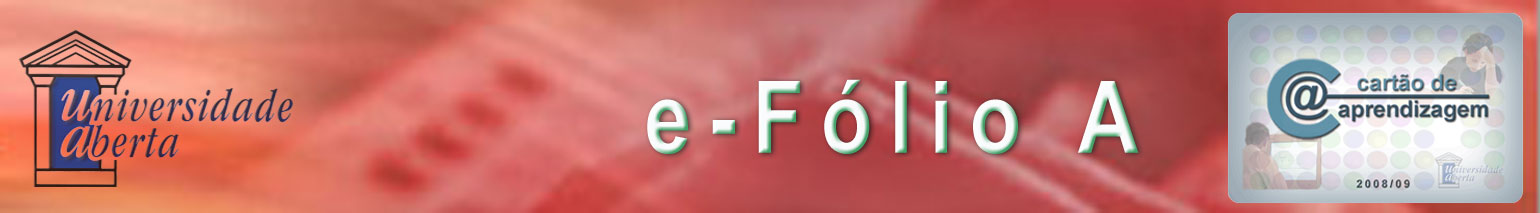  31010 – Artes Decorativas em PortugalTendo por base as leituras que fez, elabore dois textos de uma página cada (em formato A4, com espaçamento 1,5 e margens de 3 cm) que deverão ser entregues no espaço próprio até ao dia 6 de Novembro, tendo em conta:- Os “lugares eleitos”, desde os anos 80, para os ciclos de pintura apontados por José-Augusto França no texto disponibilizado, identificando os pintores que neles colaboraram.- Procure esboçar uma panorâmica do trabalho feito entre nós pelo cremonês Luigi Manini.NOTA 1 – Solicito-vos que indiquem logo a abrir o e-folio: o nome, o número de estudante, a designação da unidade curricular e qual o e-folio (A, neste caso). Procurem, também, seguir as indicações acima referidas entre parênteses)NOTA 2 - A clareza da exposição e o uso correcto das formas da expressão escrita constituem factores de classificação, em situação de exame ou de avaliação contínua, pelo que se recomenda aos alunos que tenham particular atenção no modo como se exprimem em português e como aplicam o vocabulário específico da unidade curricular. Em caso de e-fólio, as cópias integrais ou parciais de textos, publicações ou sites serão severamente penalizadas, caso não estejam devidamente citadas.